Since the signs of the zodiac are about the One to come, (Christ), we will begin our study of these signs with Virgo, the virgin with child, the first sign about the coming of Christ, and we will conclude with Leo the Lion, the one that conquered the serpent and coming again as King.VERGO  -  Sign 1 in  Book  I: along with its neighbor constellations called “deacons”:VERGO – THE VIRGINRepresents the “coming of the promised one”,  born of a virgin.The brightest star is Sica which means “seed” (of the woman).She holds a branch in one hand indicating the lineage of David as recorded in Isaiah 11:1 and Jeremiah 23:5.One star is called Sublilon which means “branch”.Celestial picture specifying the location of the sun and moon in relation to       Virgo at the time of Christ’s return at the end of the age (at the Feast of       Trumpets) – Revelation 12:1. COMA – MOTHER and CHILD,  (Coma is a “deacon” constellation) The principle star is called Coma which means “The Desired One”. Christ is the desired one – Haggai 2:7. This star is located in the heart of the child - (Christ). BOOTES – THE SHEPHERD, (which is Christ) – another “deacon” constellationA.  The “BO” of Bootes means “The Coming One”. The principle star is Arcturus which means “Watcher” or “Guardian”.This also represents Christ as He watches over His people.CENTAURUS – THE CENTAR – (a dual character) – another “deacon” constellation. Half man and half horse represents natural and supernatural combined into one.The Son of Man and the Son of God combined into one person – Jesus.  One star’s  name, Al Beze, means “despised” – Isaiah 53:3.This star is getting brighter each year according to astronomers.Continuingly revealing itself to more people  -  as is Christ.SUMMARY of  VERGO:         The promised branch (ruler) came from a virgin;         He is the desired one, yet he was despised and rejected;         He is divine, yet human;         He is the Great Shepherd.         He is the guardian of His people continually making intercession for them.SUPLIMENTAL INFORMATION ABOUT THE BIRTH OF THE COMING ONE The coming of the Promised One is recorded in the Bible in both the Gospels of Matthew and Luke, each giving different details and events.  Since Matthew focuses on the Kingdom and the King, its focus differs from Luke’s account which is more on the Son of Man.  Matthew Chapter 2 describes “wise men” who came seeking He that was born King of the Jews.  How did they know of his birth and that he was the promised one – the king?  In addition, how did they know what gifts to bring?  Gold for a king, but also frankincense and myrrh for his burial. They got their information from the same place Job did, from the stars.  Notice that it was a star that led them to Israel from the East.  Who were these “wise men” and why were they concerned about this particular birth event; and further, where did they really come from?  The answers are in the Bible but a study of  Israel’s history is needed.  Israel’s idolatry and rejection of God caused God to punish the nation by causing them to be conquered by the Babylonians who took them into captivity for seventy years.  Among those taken captive were some of Israel’s brightest and most devout young men.  These included Daniel and the three who were later tested in the fiery furnace.  We read in Daniel Chapter 1 what happened after Jerusalem was captured and how certain people were to be preserved for special duties to King Nebuchadnezzar.  We see how Neb evaluated these young men and found them with ten times more wisdom and understanding than all of Babylon’s wise men (astrologers – also called Magi).  Thus they were numbered among the wise men or magi of Babylon and made to serve Nebuchadnezzar’s court.After the seventy years of Israel’s captivity they were allowed to return to their homeland.  However not all of the Israeli’s returned, many stayed in Babylon; in particular, the Jewish wise men, the magi.  Daniel, and the others were still functioning as such for the Medes and Persians who conquered Babylon.  Daniel still was counselor to Cyrus long after many of the Israelites returned home. In fact, many Jews remained as there was a whole new generation that was born and raised in Babylon. They established businesses and families there and had no desire or interest in leaving and going to Israel.   Obviously, the wise men, or magi, that came seeking Jesus after his birth, came from the East because Babylon is East of Israel.  They were the descendants of Daniel and his brethren wise men because they had the interest in the “Coming One” and they possessed the knowledge of how they read the message in the stars.  Note also that Matthew records that these magi were led by the star to a house where the young child was, not a manger scene with a new-born baby.  This is why we do not read about the presence of the magi on Luke’s account of Jesus’ birth, because they were not there contrary to erroneous church tradition.  Their understanding of the significance of this star lead to their research and then by their journey from the east; all of which took up to two years.  Thus you see why Herod ordered all children in Bethlehem age two and under to be killed.  Now you can see that some of our church traditions are not based on scripture.  On top of this is the fact that Jesus was not born on December 25th but during the period of the three holy, God ordained, fall feasts of Israel: Trumpets, Atonement and Tabernacles. These celebrations occur in late September or October as determined according to the Hebrew calendar.  Each of God’s ordained holy days (holidays) are prophetic representations of Jesus Christ; from his first coming to his return; but this is another study topic.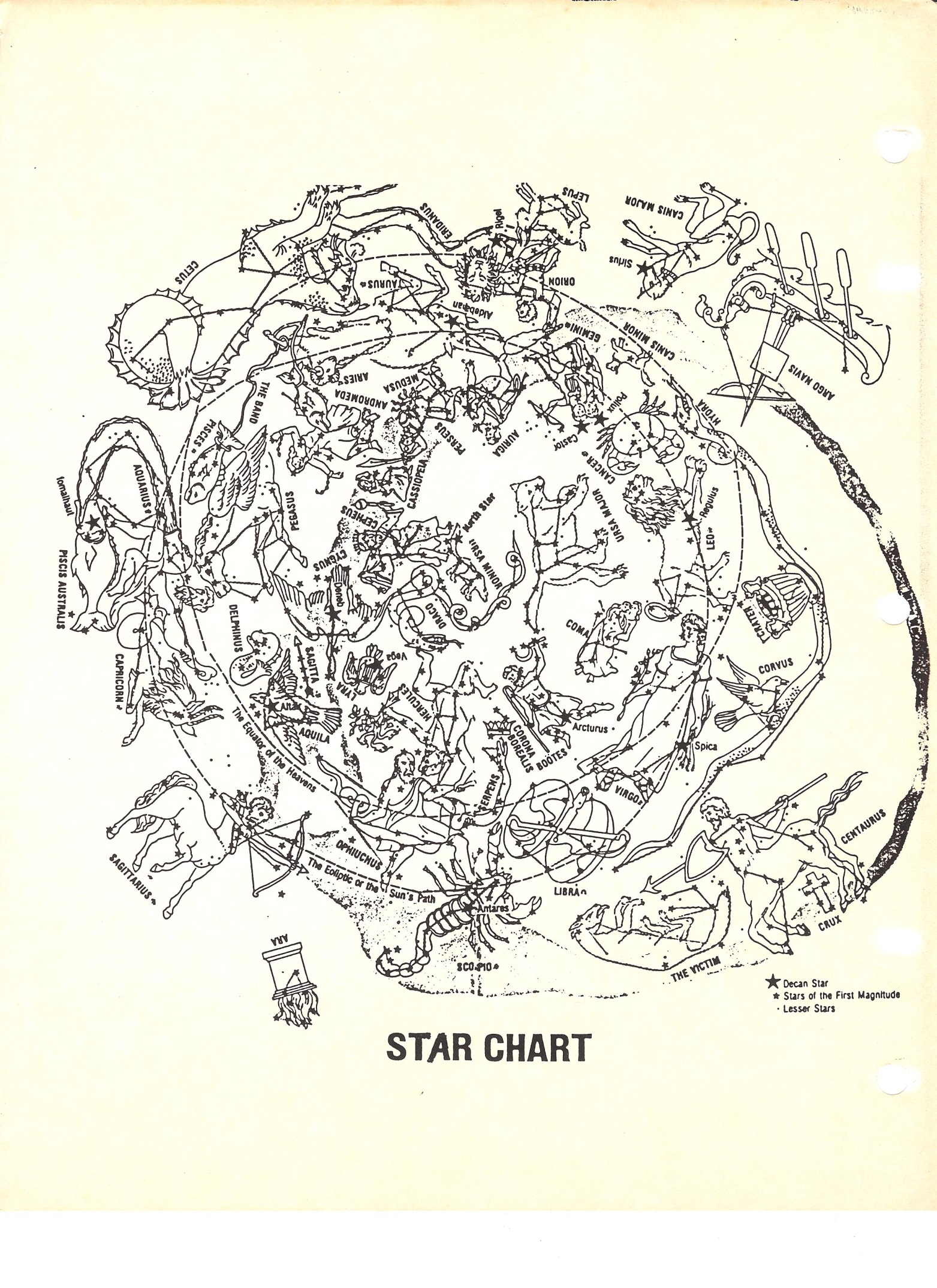 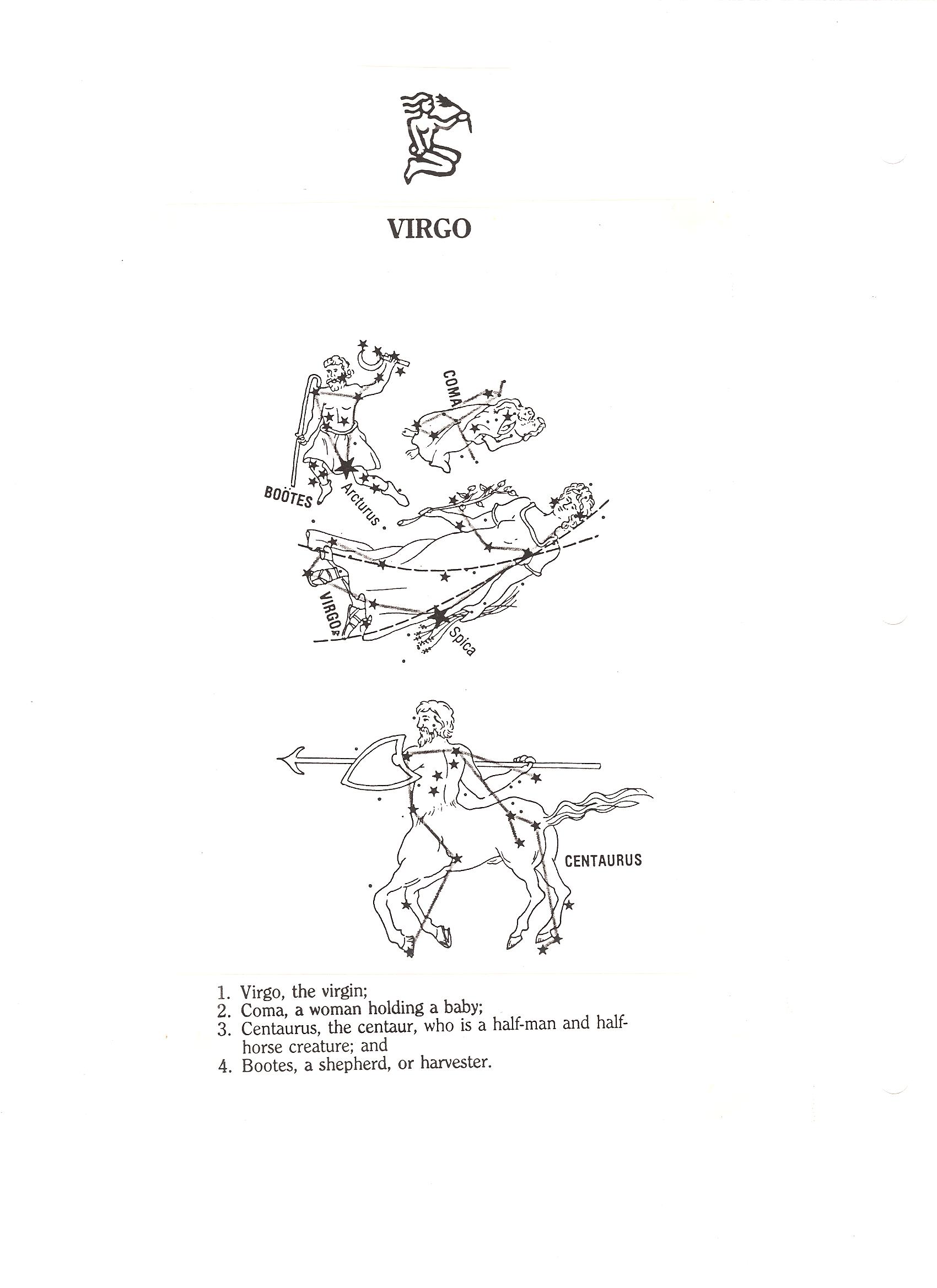 